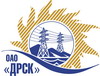 Открытое Акционерное Общество«Дальневосточная распределительная сетевая  компания»Протокол процедуры вскрытия поступивших конвертов с предложениями участниковг. БлаговещенскСПОСОБ И ПРЕДМЕТ ЗАКУПКИ: открытый электронный запрос предложений  на право заключения Договора на выполнение работ «Ремонт здания ЗТП».Закупка проводится согласно ГКПЗ раздела 1.1  № 725  на основании указания ОАО «ДРСК» от  16.03.2015 г. № 65.Плановая стоимость: 1 000 000,00 руб. без учета НДСПРИСУТСТВОВАЛИ: члены постоянно действующей Закупочной комиссии ОАО «ДРСК» 2 уровня.ОТМЕТИЛИ:1. В ходе проведения запроса предложений было получено 2 (два) предложения, конверты с которыми были размещены в электронном виде на Торговой площадке Системы www.b2b-energo.ru.2. 	Вскрытие конвертов было осуществлено в электронном сейфе организатора запроса предложений на Торговой площадке Системы www.b2b-energo.ru автоматически.3. Дата и время начала процедуры вскрытия конвертов с предложениями участников: 11:29 час (время благовещенское) 31.03.2015 г.4. Место проведения процедуры вскрытия конвертов с предложениями участников: Торговая площадка Системы www.b2b-energo.ru5. В конвертах обнаружены предложения следующих участников запроса предложений:Технический секретарь Закупочной комиссии 2 уровня ОАО «ДРСК»	Т.В. Коротаева№ 362/УР-В31.03.2014№Наименование участника и его адресОбщая цена предложения на участие в запросе предложений1ООО "АЛАН" (692446, Россия, Приморский край, г. Дальнегорск, ул. Ватутина, д. 24, кв. 2)Предложение: подано 30.03.2015 в 04:59
Цена: 995 000,00 руб. без учета НДС 2ООО "ТЕХЦЕНТР" (690105, Россия, Приморский край, г. Владивосток, ул. Русская, д. 57 Ж, кв. 18)Предложение: подано 30.03.2015 в 04:25
Цена: 1 000 000,00 руб. без учета НДС